Gerência Geral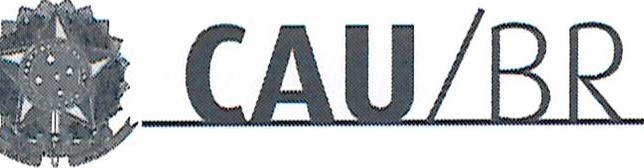 PORTARIA GERÊNCIA GERAL Nº 36, DE 04 DE ABRIL DE 2018Promove substituição temporária no Quadro de Pessoal Efetivo do CAU/BR, e dá outras providências.O Gerente Geral do Conselho de Arquitetura e Urbanismo do Brasil (CAU/BR), no uso das atribuições que lhe confere a Portaria PRES nº 55, de 21 de fevereiro de 2014, atendendo ao disposto na Portaria Normativa nº 33, de 17 de abril de 2015, combinada com a Portaria Normativa nº 48, de 11 de agosto de 2016, e tendo em vista o contido no Memo. CAU/BR 048/2018-CSC de 03 de abril de 2018 e tendo em vista a Portaria Presidencial nº 207, de 31 de outubro de 2017.RESOLVE:Art. 1º. Promover a seguinte substituição temporária no Quadro de Pessoal Efetivo do CAU/BR:SUBSTITUÍDO:SUBSTITUTO: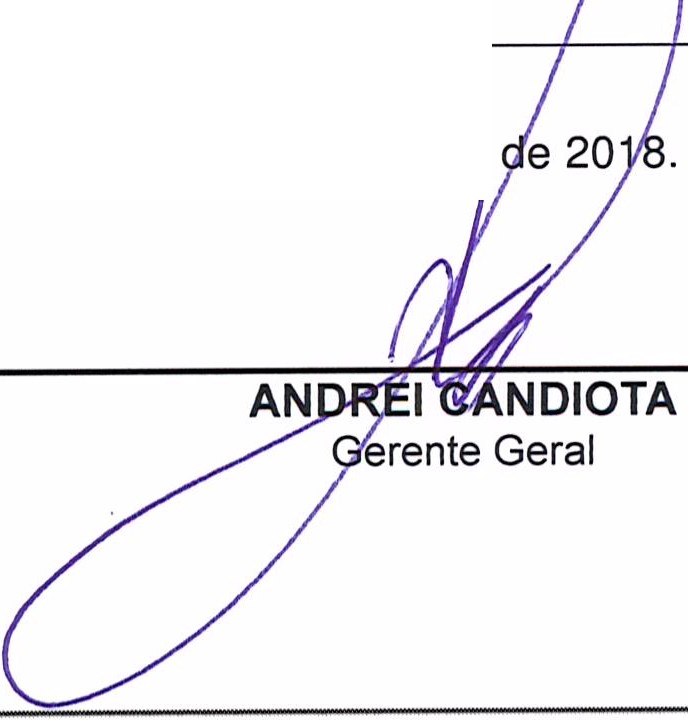 seror comerci al sul (SCS), Quadra 2, Sloco e - €d. serra oourada, salas 40l a 409 l CEP: 70.300·902 sraslli a/ Of'1 Telefone, ( 61) 3204 ·9500www.caubr.gov.br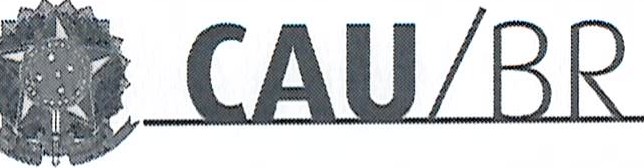 Memo. nº. 166/2018- GERADBrasília, 03 de abril de 2018.Ao Senhor Gerente GeralAssunto: Substituição interna de funções.Prezado Senhor,Para os fins da Portaria Normativa CAU/BR nº 33, de 17 de abril de 2015, combinada com a Portaria Normativa CAU/BR nº 48, de 11 de agosto de 2016, informo o seguinte afastamento e a substituição de pessoal a serviço da Gerência Administrativa:	Neste período a assistente administrativa Nayane Katiuscia de Oliveira fará a substituição cumulativa desempenhando as atividades do emprego de provimento efetivo originário relacionado às atividades da Gerência Administrativa .Por fim , ressalta-se que a referida substituição atende também aos requisitos do artigo 2°, parágrafo único, da Portaria Normativa nº 33, de 17 de abril de 2015.Respeitosamente,Ciente: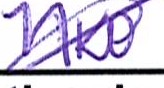 Nayane Katiuscia de OliveiraPST - Assistente Adm inistrativo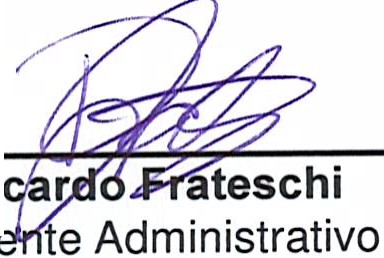 setor comercial sul (SCS), Quadra 2, Bloco e - Ed. Se rra Dourada, salas 401 a 409 I CEP: 70.300-902 Brasília / DF I Telefone: (61) 3204-9500www.caubr.gov.brNome: Felícia Rosa Rocha da SilvaEmprego: Profissional de Suporte Técnico - Assistente AdministrativoLotação: Gerência AdministrativaSalário: R$ 4.280,61Período de Afastamento: 02/04/2018 a 13/04/2018Nome: Na ane Katiuscia de OliveiraEmprego: Profissional de Suporte Técnico - Assistente AdministrativoLotação: Gerência AdministrativaPeríodo de substitui ão: 02/04/2018 a 13/04/2018Remuneração por substituição:[ ] Remuneração correspondente ao emprego objeto da substituição(Portaria Normativa nº 48, de 11/08/2016, art. 3º e Portaria Normativa nº 33, de 17/04/2015, art. 3°, inciso li .[X]   Gratificação de 30% (trinta por cento) do salário base	substituído(Portaria Normativa nº 48, de 11/08/2016, art. 3º e Porta a	rmativa nº 33, de 17/04/2015, art. 3°, inciso 1•Substituído: Felícia Rosa Rocha da SilvaEmprego: Prof issional de Suporte Técnico - PST / Ocupação: Assistente AdministrativoLotação: Gerência AdministrativaSalário: R$ 4.280,61Motivo: FériasPeríodo: 12 (doze) diasTermo inicial: 02/04/2018Termo fi nal: 13/04/2018Substituto: Nayane Katiuscia de OliveiraEmprego: Profissional de Suporte Técnico - PST / Ocupação: Assistente AdministrativoLotação: Gerência Administrativa